LARGE PUBLIC AUCTIONSATURDAY SEPTEMBER 22ND, 2018RUNNING 2 RINGS Lunch by: Relish the Dog               9:00 A.M.                       Comfort Station AvailableLOCATION: BOONE CO. FAIRGROUNDS, 8847 Il.  RT. 76 , . 61008Located in the Goat Barn near south end.  Plenty of parking. VEHICLE: 2002 Dodge PT Cruiser.   TO BE SOLD AT 11:00 A.M. SHARP!COINS, SPORTSCARDS & JEWELRY: Silver Dollars 1889,1890S, 1896O & others; Halves-1896,1917S,1920S,& others; Qtrs-1876 & 1920; Seated-1853,1887, Barber & Mercury dimes; 1856 ½ dime; 1872 3 cent pc; 1863 & 64 copper nickels; 1865 2 cent pc; 1857 & 58 Flying Eagles; 1863 Indian Head penny; 1909 VDB penny; mixed wheat rolls; Masonic ring; Barber Dime necklace & ½ dollar necklace; Silver Certificates; Red Seal $2; Foreign coins; Michael Jordan & Scottie Pippen cards; 2 full sheets 4 cent stamps; Match box cars; Comics; Post Cards; Sports Cards & Albums; signed LuvBulls poster & more. ANTIQUES & COLLECTIBLES: 1850’s Georgian mahogany dropleaf Hunt table (ball/claw feet); English mahogany dining chairs; Sideboard, Georgian (walnut) wine cooler; Chippendale mahogany settee;  Carved oak chest w/cherubs (1900’s); Oak/glass door cabinet; oak teacher’s desk; oak arts/crafts drop front desk; clocks; settee-cast iron chair & plant stand; Cast Griswold Rabbit mold; wicker rocking chairs; wood/wicker desk; breakfast table/chairs; green wicker couch; wicker stools, plant stands & doll buggy; 100’s pcs of Dept 56 Dickens Village in original boxes; cast iron door stops; dolls; dishes; Van Briggle; pottery; floor oil lamps; Victorian navy needle point chair; Victorian (coated) wire garden furniture; cedar chest; handmade doll house; (2) orange mid century modern chairs (made in Sweden); Antique bedroom sets;  metal Retro serving cart; (2) orange bucket chairs; Danish modern walnut divider cabinet; numerous lamps; tables; retro pieces; Lg. Obeshon rugs; vintage silk rugs; lots of Primitive furniture, trunks, wooden boxes; 1800’s hall tree (walnut); small misc. tables;  oak chairs; (4) Framed Tom Heflin prints, (2) unframed; (2) framed prints of Ducks; Boxes of old books; Lots of very old sheet music; Pink & Green depression glass; Lots of Vintage baby & other clothing; Hats & hatboxes; very old trunks; pair of standing lion statues; Coca Cola folding chairs; Lots of cast pieces; stove box oven;  accordian ; lots of Vintage & antique toys; beaded purses; dolls;  Pyrex bowls; Autumn Tea Leaf bowls; Hull, McCoy, Roseville & Just SO MANY great antique items!! Can’t begin to list them all!HOUSEHOLD & MISC.: Dresser w/mirror; (2) Broyhill arm chairs; bookcase w/glass doors; sewing cabinet; end table; hide a bed; tall dining table w/4 chairs; tall white metal cupboard; Retro bdrm sets;  HUGE collection of Halloween & fall decorations-Pumpkins of every size; dehumidifier; (6) wooden folding chairs; (2) speakers; dishes; glassware; window blind; watermelon slicer; microwave & stove; Christmas tree & decorations; new toilet seat; cat litter box w/lid; misc. tables, chairs, lamps, furniture etc & Lots, Lots more!YARD & TOOL: Toro walk behind 22” mulching mower; pry bar; tool boxes; hedge trimmers; chain binders; weed eaters; post hole digger; chain saws; welding hose; fans; truck tool box; bolt bins; bug zapper; car & boat batteries; set of power tools; engine hoist; air hose & reel; Tires- (5) 155-80R13; (2) 235/80/16; (3) 205/75/15; pool pump; 26” spd bike; live animal cage trap; car speaker w/amp; (8) Fire extinguishers; triangle flares; Ryobi blower; garden hoses; 8’ light & box of 8’ bulbs; Lots & lots of great tools, tool chests; carpenter’s boxes  & Tons More!!Owners: L Patterson, V Edwards, M Johnson, A Pruzik, R Case,M. Curry, The M Baxter Trust & L Turner EstateTerms: Cash or checks w/proper I.D. Visa & Mastercard accepted. 9% Buyers Premium w/ 4% discount for cash or check. No property to be removed until settled for.  All items sold “AS IS”.  Number system will be used.  Must have driver’s license for registration.  Not responsible for accidents or items after purchase.  Announcements day of sale prevail over written material.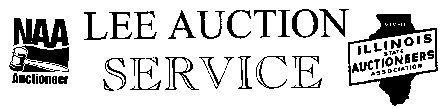  815-988-0249 cellAUCTIONEERS:  LYLE LEE   IL.State License #440.000200/ WI #  2863-52& TROY RUDYCLERKS & CASHIERS:  LEE AUCTION SERVICEVisit our web site at www.leeauctionservice.com